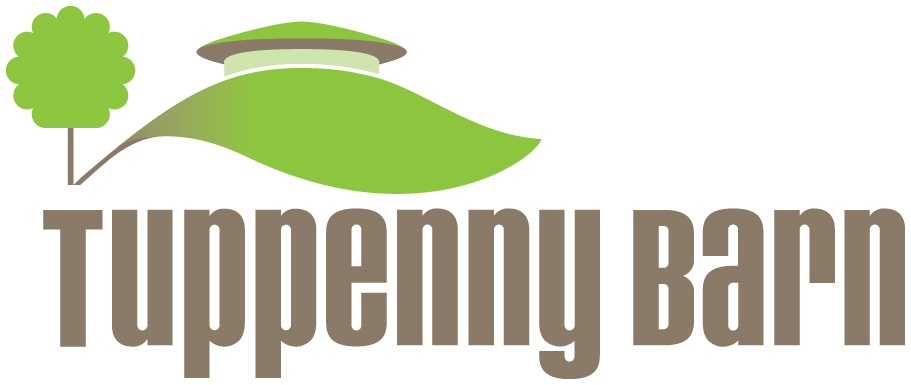 RA Completed by: Date: Event NameEvent DateLead OrganiserActivityHazards IdentifiedRisk FactorHigh / Medium / LowActions to Mimize RiskNotesCar/coach parkingCar hitting a pedestrianLowHave a member of staff outside to welcome visitors and direct parking.Walking around the siteTripping on uneven groundLowCheck path surface before the event to ensure it is as even as possible and free of obstructions.Arriving/leaving A259 roadChildren leaving site, incidents when arriving/leaving.MediumKeep main gates closed when children are on site. Inform parties of ample access and parking on site.Attending the eventExtreme weather conditions, children becoming wet, cold, overheated.LowAdvise schools that activities will take place in all weather conditions and provide a suitable clothing list. Some protective clothing kept on site as spares.Trees in orchardLow trees on site that might encourage climbing, falls and scratches.LowDuring the tour, explain that trees in the orchard are not for climbing. Good supervision in orchard area.The pondFalling in the pond whilst using it.LowShow and enforce kneeling at the pond. Controlled numbers in the area. Provide safe working areas nearby. Teacher supervising those waitingUnsupervised falling into the pond.MediumUnsupervised wandering in the grounds not allowed. Pontoon roped off when not in use.Compost and soil handlingDanger from body to mouth of bacteriaMediumStress and enforce importance of hand and boot washing after composting and soil handling activities. Taps and soap for hand washing, indoor/outdoor shoes policy.CookingDirty hands, bacteria transferMediumDemonstrate and enforce hand washing before cooking and after toilet visits, sneezes etc.CookingBurns from oven, stoves and pansMediumAdult supervision around stoves at all times. Children to be given clear guidelines for safety including safe working heights and spaces. Oven gloves provided.CookingcutsMediumClear guidelines given for safe knife handling. Supervision of this activity at all times. Knives kept sharp and counted out and in.CookingGeneral cleanliness/cross contaminationLowKitchen checks carried out before activity to maintain safe working environment. Clean, working equipment provided.EatingFood poisoning or allergiesLowTeachers to provide details of any known allergies before visit. Food thoroughly heated or chilled to safe temperatures.General welfareFireLowTuppenny Barn staff to direct visitors and those working on the site to the car park area and call Fire Brigade. General welfareBreakages and spillagesLowAny spillages to be clearly up immediately and public to be kept clear of the area until it is cleaned. General welfareFeeling unwellLowHave a designated first aider and first aid kit.Member of staff with a mobile phone to be on site at all times or to nominate someone to be in charge if they have to leave